Муниципальное автономное дошкольное образовательное учреждение №1«Детский сад Будущего» общеразвивающего видас приоритетным осуществлением деятельности по социально-личностномунаправлению развития воспитанников.Конспект НОД (художественное творчество - аппликация)«Домик для собачки»для детей средней группы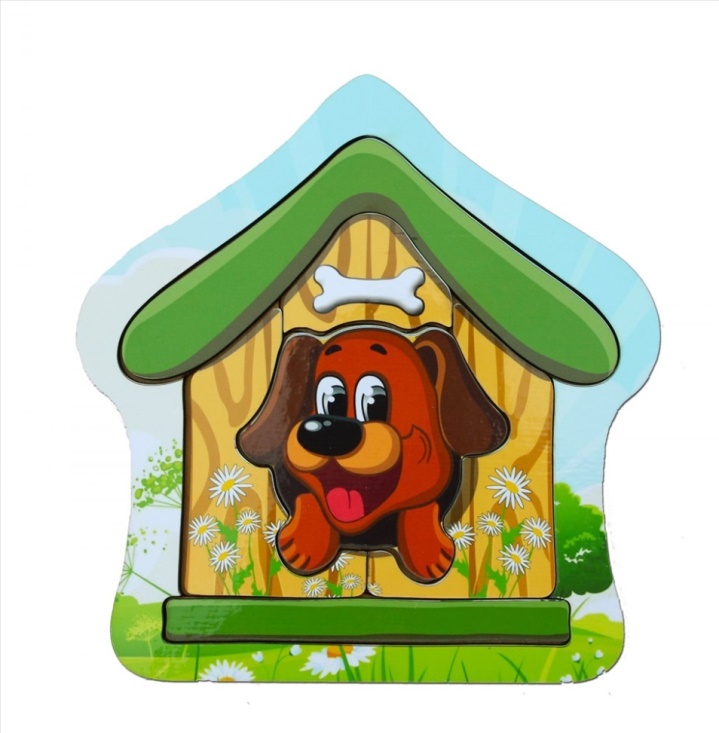 Составитель:Чугунова Е.Э.,воспитатель.Богданович, 2019Тема: «Домик для собачки».Цель: научить детей создавать изображение предмета (будки) состоящего из квадратных, треугольных, круглых частей, совершенствовать  умение детей располагать части в определённой последовательности.Оборудование: маски зверей, «волшебная» палочка, обручи; образец аппликации «Домик для собачки», заготовки деталей будки, листы бумаги, клей, кисти, салфетки, шаблоны собачек.Ход:1. Организационный момент:Воспитатель: «Ребята, давайте с вами немного поиграем. Пойдёмте за мной! Ой, что это?» (на полу лежит палочка).Дети: «Красивая палочка».Воспитатель: «Мы с ребятами пошли, И вдруг палочку нашли!Палочка красивая, Блёстками покрытая.Может быть конфетная? Нет, она волшебная!..Вот так чудеса! Раз взмахнули, два взмахнули.Покружились, опустились, И в зверяток превратились!» (надеваю детям маски животных).Воспитатель: «Теперь вы не ребята, а зверята: зайчики, собачка, мишки, котята. Это ваши домики (показываю на обручи, лежащие на полу). Когда мы поиграем, вам нужно найти свой домик. Будьте внимательны!(Дети выполняют движения в соответствии с текстом.)Воспитатель: «Вот зверята, так зверята!На лужок все прибегали, Очень весело играли!Сначала хвостиком виляли, Лапки вверх всё поднимали,Затем кружились и садились, Поднимались, веселились!Но вдруг дождик проливной, Хлынул, прямо над головой.Вверх на тучки посмотрите, И домой скорей бегите!(Для собачки нет домика.) Воспитатель: Посмотрите, как холодно собачке и грустно. Почему она так расстроилась?Дети: «У собачки нет домика, она промокла».Воспитатель: «Что же нам делать?»Дети: «Нужно построить ей домик». Воспитатель: «Детки, а как называется дом собаки?»Если дети не знают, объясняю, что для собаки дом строит ее хозяин, называется этот дом будкой или конурой, прошу детей повторить.Воспитатель: «Из чего мы можем построить будку для собачки?»Дети: «Из конструктора, из мозаики, из бумаги.Воспитатель: «Сегодня мы будем делать конуру для собачки из бумаги. Но сначала нам нужно превратиться в ребят:Раз взмахнули, два взмахнули. Покружились, опустились, И в ребяток превратились!»2. Основная часть:Дети стоят у мольберта, на котором прикреплён образец аппликации «Домик для собачки».Воспитатель: «Из каких геометрических фигур состоит домик?»Дети: «Треугольник, квадрат, круг».Воспитатель: Какая фигура нам понадобится в первую очередь? Дети: Квадрат. Воспитатель: Молодцы! Давайте построим будки из этих деталей. Садитесь на свои места, где всё готово для работы.Дети выкладывают из деталей будки.Воспитатель: «Какие красивые домики для собак получились! Посмотрите, какой у Маши (поднимаю лист, детали падают). Почему домик сломался? Что нужно сделать?»Дети: «Наклеить детали».Воспитатель: «Давайте встанем на ножки, задвинем стульчики, станем за спинкой стула и вспомним, как нужно пользоваться клеем?Дети: 1. «С клеем обращаться осторожно. Клей ядовит! 2. Наносить клей на поверхность деталей только кистью. 3. Нельзя, чтобы клей попадал на пальцы рук, лицо, особенно глаза. 4. После работы обязательно вымыть руки и кисть».Воспитатель: «Как нужно намазывать детали?»Дети: «Намазывать надо белую сторону, от середины к краю, хорошо промазывать края».Воспитатель: «Когда наклеены детали, что нужно сделать?»Дети: «Промокнуть их салфеткой». Воспитатель: Молодцы, ребятки! Дети выполняют аппликацию; помогаю, если требуется помощь.3. Подведение итога:Воспитатель: «Какие красивые, аккуратные домики! А вот и собачки прибежали (раздаю шаблоны собачек), радуются, лают».Дети имитируют лай собак, обыгрывают работы. Воспитатель: «Чем мы занимались? Как называется собачий домик? Собака сама строит себе такой домик? Из каких деталей мы построили будки для собак?»Выставка детских работ.